ZP-013/U/RZ/2023           		                                                     Bydgoszcz, 11.12.2023Dotyczy: postępowania o udzielenie zamówienia publicznego pn. „Załadunek, transport i przetworzenie odpadu o kodzie 190805” (nr referencyjny ZP-013/U/RZ/2023).Zmiana treści Specyfikacji Warunków Zamówienia (dalej jako „SWZ”)Miejskie Wodociągi i Kanalizacja w Bydgoszczy - spółka z o.o. (dalej jako „Zamawiający”), działając na podstawie art. 137 ust. 1 ustawy z dnia 11 września 2019 r. Prawo zamówień publicznych (t.j. Dz.U. z 2023 r., poz. 1605 z późn. zm.), zmienia treść SWZ w następującym zakresie:W załączniku nr 4a do SWZ – Wzór Oświadczenia wykonawcy/wykonawców ubiegających się wspólnie o udzielenie zamówienia dotyczące przesłanek wykluczenia z art. 5k ust. 1 Rozporządzenia sankcyjnego oraz art. 7 ust. 1 Ustawy sankcyjnej,treść zapisu:„OŚWIADCZENIA DOTYCZĄCE PODMIOTU UDOSTEPNIAJACEGO ZASOBY” zmienia się na treść:„OŚWIADCZENIA DOTYCZĄCE WYKONAWCY/WYKONAWCÓW”Powyższe zmiany należy uwzględnić w treści oferty.W załączeniu jednolity tekst oświadczenia wykonawcy/wykonawców ubiegających się wspólnie o udzielenie zamówienia dotyczące przesłanek wykluczenia z art. 5k ust. 1 Rozporządzenia sankcyjnego oraz art. 7 ust. 1 Ustawy sankcyjnej stanowiący załącznik nr 4a do SWZW imieniu Zamawiającego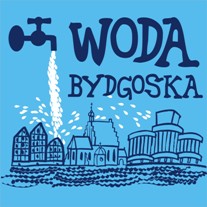 MIEJSKIE WODOCIĄGI I KANALIZACJA 
w Bydgoszczy - sp. z o.o.ULICA TORUŃSKA 103  *  85-817 BYDGOSZCZ  *  SKRYTKA POCZTOWA 604MIEJSKIE WODOCIĄGI I KANALIZACJA 
w Bydgoszczy - sp. z o.o.ULICA TORUŃSKA 103  *  85-817 BYDGOSZCZ  *  SKRYTKA POCZTOWA 604MIEJSKIE WODOCIĄGI I KANALIZACJA 
w Bydgoszczy - sp. z o.o.ULICA TORUŃSKA 103  *  85-817 BYDGOSZCZ  *  SKRYTKA POCZTOWA 604KONTO BANK PEKAO S.A. II O BYDGOSZCZNr 73 1240 3493 1111 0000 4305 9142REGON 090563842NIP 554 030 92 41Nr KRS: 0000051276 Sąd Rejonowy w BydgoszczyXIII Wydział Gospodarczy Krajowego Rejestru SądowegoWysokość kapitału zakładowego: 368.808.000,00 złKONTO BANK PEKAO S.A. II O BYDGOSZCZNr 73 1240 3493 1111 0000 4305 9142REGON 090563842NIP 554 030 92 41Nr KRS: 0000051276 Sąd Rejonowy w BydgoszczyXIII Wydział Gospodarczy Krajowego Rejestru SądowegoWysokość kapitału zakładowego: 368.808.000,00 złZARZĄD SPÓŁKI:Prezes   Zarządu   -   mgr inż.   Stanisław DrzewieckiCzłonek Zarządu   -   mgr Ewa SzczepkowskaCzłonek Zarządu   -   mgr inż.  Włodzimierz SmoczyńskiTELEFON:  52 586 06 00FAX:  52 586 05 9352 586 05 83adres e-mail:            bok@mwik.bydgoszcz.plsekretariat@mwik.bydgoszcz.pladres WWW:   http://www.mwik.bydgoszcz.plCzłonek Zarządumgr inż. Włodzimierz Smoczyńskipodpis nieczytelnyPrezes Zarządumgr inż. Stanisław Drzewieckipodpis nieczytelny